                  Bangladesh Shipping Corporation (BSC)   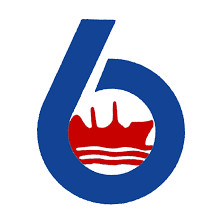 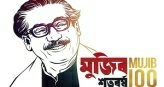                                       Daily Vessels Movement PositionRef: 18.16.0000.372.53.002.21	                                                                              Date: 26.06.2022Report on COVID-19Name of the Organization: Head Office & BSC Marine Workshop, Bangladesh Shipping Corporation, Chattogram.Date:26.06.2022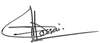 SL NoName of the VesselsActivity of Vessels at present Port(Loading/Discharging/ Updates Daily)Cargo Grade/Quantity/Next DestinationInformation of ETB/ C/D & ETA to Next Port1M.V Banglar JoyjatraCargo:Barite in bags//6000MT0842hrs LT/10.06.22:Vsl AMF To berth at St George’s1320hrs LT:Commenced disch cement bags & slings1554hrs LT/23.06.22:After completion disc cement in bas COSP fr Georgetown(Guyana)1700hrs LT/25.06.22:AMF To berth Georgetown(Guyana)Awaiting disc operation fm Vsl.Present port:Georgetown(Guyana)ETC:TBC2M.V.BanglarSamriddhiCargo:In Ballast1400hrs LT/22.02.22:Vsl anchored/NOR Tendered at Pivdennyi waiting Anchorage area(Ukraine)2054hrs LT/23.02.22:Vsl anchored at Pivdennyi Inner Anchorage(Ukraine),Vsl presently at Olvia inner Anchorage(1.0NM fm berth),Vsl awaiting fr pilot/permission fm HM to leave the area,Vsl attacked by Rocket shell on 02.03.22/PM in Olivia inner anchorage(Ukraine War Zone)Master of MV Banglar Samriddhi declared Abandonment of the Vesselon 03.03.22 @ 1545hrs LT.Present position(Confirmed by Agent Delta Maritime:Olvia Inner Anchorage363(Ukraine). 3M.V. Banglar ArjanCargo:Bulk Urea/35860.00MT1648hrs LT/17.06.22:AMF To Arzew berth(Algeria)1130hrs LT/18.06.22:Commenced ldng1035hrs LT/21.06:Completed ldng at Arzew1530hrs LT:COSP fm Arzew fr Gibraltar1800hrs LT/22.06.22:Anchored at Gibralta anchorage fr bunkering0400hrs LT/23.06.22:After bunkering Vsl COSP fr Itaqui(Brazil)1Next port:Itaqui(Brazil)ETA:03.07.22/1000hrs LT.4M.T. Banglar AgrajatraCargo:ULSD/32936.911mt1630hrs LT/22.06.22:AMF To Santa Panagia berth(Italy)2018hrs LT:Commenced ldng0006hrs LT/24.06.22:Completed ldng0842hrs LT:COSP fr Tutunciftlik(Turrkey).[Next port:Tutunciflic(Turkey)ETA:27.06.22/1300hrs LT5M.T. Banglar AgradootCargo:FAME(POMEME)/2969.84MT/UCO/5770.541MT/HVO/6339MT/POMEME/HVO/UCO//15078.871MT1230hrs LT/20.06.22:AMF To Yangpu berth(China)1524hrs LT:Commenced ldng2202hrs LT/21.06.22:Completed ldng0848hrs LT/22.06.22:COSP fm Yangpu fr Singapore.Next port:Singapore/BunkeringETA:26.06.22/1100hrs LT6M.T. Banglar AgragotiCargo:Palm Products(CPO)/8023.021MT/CPO/STEARIN/OLEIN/LDNG0450hrs LT/05.06.22:Completed ldng at Bintulu,sailed fr Tarahan(Indonesia)0112hrs LT/09.06.22:Vsl arrived/NOR Tendered at Tarahan(Indonesia)0206hrs LT:Anchored at Tarahan anchorage2224hrs LT/24.06.22:AMF To Tarahan berth0348hrs LT/25.06.22:Commenced ldngPresent port:Tarahan(Indonesia)ETC:26.06.22/1700hrs LT7M.T. Banglar Jyoti1345/16.06.22:Vsl anchored at CTG O/A ‘C’Awaiting next LighterageOperation.8M.T. Banglar Shourabh1218hrs/20.06.22:POB,1300hrs:C/O fm DOJ-7,1406hrs:DOP,1506hrs:Anchored at CTG O/A ‘C’Awaiting next LighterageOperation.9BSC Chartered Mother TankerMT SEA LUCK IIICargo:98,524.79MT Arabial Light crude oilLoad port:Ras Tanura(KSA) ETA to Kutubdia,Chattogram:29.06.22/0900hrs LT.